Évaluation de grammaire CM1, leçons GRAM 16 « Le nom » et GRAM 17 « Le déterminant »1 - Sur ton cahier, recopie les cinq noms de la liste suivante. [5 réponses]extraordinaire - film - jeter - banane - écran - joli - Marc - obéir - aucun - pont2 - Sur cette feuille, classe les noms dans le tableau. [6 réponses]miramas - nesma - livre - italie - feuille - projet3 - Sur ton cahier, recopie et souligne le déterminant de chaque GN. [4 réponses]mon joli chat - des cartables lourds - ce grand garçon - un mauvais rêve4 - Sur cette feuille, classe les déterminants dans le tableau. [8 réponses]mon - ce - un - les - notre - ces - la - desÉvaluation de grammaire CM1, leçons GRAM 16 « Le nom » et GRAM 17 « Le déterminant »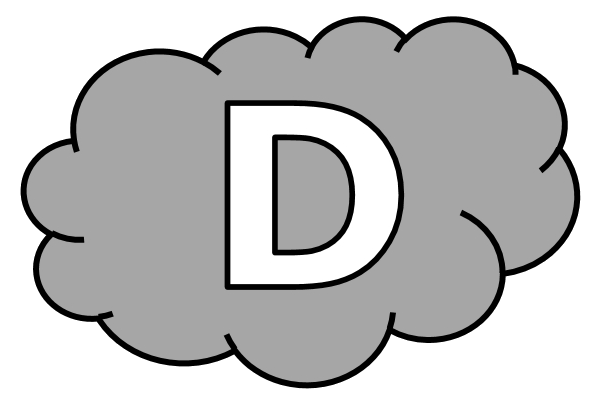 1 - Surligne les cinq noms de la liste suivante. [5 réponses]extraordinaire - film - jeter - banane - écran - joli - Marc - obéir - aucun - pont2 - Classe les noms dans le tableau. [6 réponses]miramas - nesma - livre - italie - feuille - projet3 - Souligne le déterminant de chaque GN. [4 réponses]mon joli chat - des cartables lourds - ce grand garçon - un mauvais rêve4 - Classe les déterminants dans le tableau. [8 réponses]mon - ce - un - les - notre - ces - la - desÉvaluation de grammaire CM1, leçons GRAM 16 « Le nom » et GRAM 17 « Le déterminant » Corrigé1 - Sur ton cahier, recopie les cinq noms de la liste suivante. [5 réponses]extraordinaire - film - jeter - banane - écran - joli - Marc - obéir - aucun - pont2 - Sur cette feuille, classe les noms dans le tableau. [6 réponses]miramas - nesma - livre - italie - feuille - projet3 - Sur ton cahier, recopie et souligne le déterminant de chaque GN. [4 réponses]mon joli chat - des cartables lourds - ce grand garçon - un mauvais rêve4 - Sur cette feuille, classe les déterminants dans le tableau. [8 réponses]mon - ce - un - les - notre - ces - la - desGRAM 16 et 17n°CompétenceScoreÉvaluationÉvaluationÉvaluationÉvaluationSignatureGRAM 16 et 171Je sais identifier un nom./5AARECANAGRAM 16 et 172Je sais distinguer un nom commun et un nom propre./6AARECANAGRAM 16 et 173Je sais identifier un déterminant./4AARECANAGRAM 16 et 174Je sais distinguer les principales catégories de déterminants./8AARECANAnom communnom proprearticledéterminant possessifdéterminant démonstratifGRAM 16 et 17n°CompétenceScoreÉvaluationÉvaluationÉvaluationÉvaluationSignatureGRAM 16 et 171Je sais identifier un nom./5AARECANAGRAM 16 et 172Je sais distinguer un nom commun et un nom propre./6AARECANAGRAM 16 et 173Je sais identifier un déterminant./4AARECANAGRAM 16 et 174Je sais distinguer les principales catégories de déterminants./8AARECANAnom communnom proprearticledéterminant possessifdéterminant démonstratifGRAM 16 et 17n°CompétenceScoreÉvaluationÉvaluationÉvaluationÉvaluationSignatureGRAM 16 et 171Je sais identifier un nom./5AARECANAGRAM 16 et 172Je sais distinguer un nom commun et un nom propre./6AARECANAGRAM 16 et 173Je sais identifier un déterminant./4AARECANAGRAM 16 et 174Je sais distinguer les principales catégories de déterminants./8AARECANAnom communnom proprelivremiramasfeuillenesmaprojetitaliearticledéterminant possessifdéterminant démonstratifunlesladesmonnotrececes